projekt Uchwała nr ……Rady Miejskiej w Suchedniowie z dnia ………….zmieniająca uchwałę w sprawie utworzenia Młodzieżowej Rady Miejskiej w Suchedniowie	Na podstawie art. 5b oraz art. 40 ust.1 i art. 42 ustawy z dnia 8 marca 1990r. 
o samorządzie gminnym ( tekst jednolity: Dz. U z 2017r. poz. 1875) uchwala się, co następuje:§ 1.W uchwale Nr 32/VI/2015 Rady Miejskiej w Suchedniowie z dnia 19 czerwca 2015r. w sprawie utworzenia Młodzieżowej Rady Miejskiej w Suchedniowie zmienia się załącznik stanowiący Statut Młodzieżowej Rady Miejskiej w Suchedniowie i nadaje mu się brzmienie zgodnie 
z załącznikiem do niniejszej uchwały.§ 2.Wykonanie uchwały powierza się Burmistrzowi Miasta i Gminy Suchedniów.§ 3.Uchwała wchodzi w życie po upływie 14 dni od ogłoszenia w Dzienniku Urzędowym Województwa  Świętokrzyskiego.Statut Młodzieżowej Rady Miejskiej w SuchedniowieRozdział IPostanowienia ogólne§ 1.Statut określa cele, zasady działania i tryb wyboru członków Młodzieżowej Rady Miejskiej 
w Suchedniowie.§ 2.Użyte w Statucie Młodzieżowej Rady Miejskiej w Suchedniowie sformułowania oznaczają:Statut – Statut Młodzieżowej Rady Miejskiej w Suchedniowie,Rada - Młodzieżową Radę Miejską w Suchedniowie,Prezydium – Prezydium Młodzieżowej Rady Miejskiej w Suchedniowie,Przewodniczący – Przewodniczącego Młodzieżowej Rady Miejskiej w Suchedniowie,Wiceprzewodniczący – Wiceprzewodniczącego Młodzieżowej Rady Miejskiej 
w Suchedniowie,Sekretarz – Sekretarza Młodzieżowej Rady Miejskiej w Suchedniowie,Zespół – zespół Młodzieżowej Rady Miejskiej w Suchedniowie,Radny - członek Młodzieżowej Rady Miejskiej w Suchedniowie.§ 3.Rada jest reprezentacją młodych mieszkańców Gminy – uczniów szkół podstawowych 
i ponadpodstawowych, zameldowanych na terenie Gminy Suchedniów.  § 4.Rada nie posiada osobowości prawnej i jest organem apolitycznym. § 5.Siedzibą Rady jest Miasto Suchedniów.§ 6.Młodzieżowa Rada Miejska w Suchedniowie działa na obszarze Gminy Suchedniów i ma charakter konsultacyjno – inicjujący, doradczy oraz opiniujący. § 7.Kadencja Rady trwa 2 lata licząc od dnia odbycia pierwszej sesji.§ 8.Podstawą prawną działania Rady jest uchwała Rady Miejskiej w sprawie utworzenia Młodzieżowej Rady Miejskiej w Suchedniowie.§  9.Działalność Rady polega na pracy społecznej radnych wybieranych, zgodnie z postanowieniami Statutu, określającym czynne i bierne prawo wyborcze oraz zasady wybierania Rady. Radni 
za pełnienie funkcji nie mogą pobierać wynagrodzenia ani diety.§ 10.Środki finansowe na realizację zadań statutowych Rady zostają wyodrębnione w budżecie Miasta i Gminy Suchedniów.Rozdział II
Cele i zakres działania Rady§ 11.Celem działania Rady jest wspieranie oraz upowszechnianie idei samorządowej wśród młodzieży oraz zwiększanie aktywności młodych ludzi w Gminie Suchedniów. § 12.Rada jest organem konsultacyjnym w stosunku do Rady Miejskiej w Suchedniowie 
oraz Burmistrza Miasta i Gminy Suchedniów.§ 13.Rada realizuje swoje cele poprzez:upowszechnianie oraz pogłębianie procesu samorządności dzieci i młodzieży 
w Gminie,upowszechnianie zasad funkcjonowania samorządu terytorialnego wśród młodzieży,kształtowanie wśród młodzieży demokratycznych i prospołecznych postaw,reprezentowanie interesów młodzieży wobec instytucji samorządowych, rządowych 
i pozarządowych,zapewnienie możliwości uczestnictwa młodzieży w procesie podejmowania decyzji bezpośrednio wpływających na sposób i jakość jej życia,integrację i współpracę środowisk młodzieżowych na terenie miasta,współdecydowanie  w sprawach istotnych dla Gminy i społeczności lokalnej,podejmowanie działań na rzecz zaspokajania potrzeb i oczekiwań młodych mieszkańców miasta,inspirowanie i koordynowanie inicjatyw młodych ludzi – pomoc w realizacji inicjatyw,inicjowanie i organizowanie działań dotyczących życia młodych w Gminie, szczególnie w zakresie nauki, kultury, sportu i ochrony środowiska,wyrażanie opinii w sprawach leżących w zainteresowaniu Rady, szczególnie dotyczących dzieci i młodzieży, w tym m.in. poprzez opiniowanie uchwał Rady Miejskiej,wyrabiane umiejętności podejmowania decyzji wśród dzieci i młodzieży,organizację aktywnego uczestnictwa młodzieży w życiu publicznym,promocję oraz organizację życia kulturalno  - sportowego dla dzieci i młodzieży,nawiązywanie współpracy z  krajowymi oraz zagranicznymi organizacjami, których cele pokrywają się z celami Rady,propagowanie wśród dzieci i młodzieży działań związanych z rolą młodych ludzi 
w samorządzie,prowadzenie działalności informacyjno – doradczej w sprawach istotnych 
dla młodych,propagowanie działań na rzecz ochrony praw i godności ucznia,podejmowanie starań celem eliminowania negatywnych zjawisk społecznych 
oraz patologii wśród młodzieży,realizowanie projektów skierowanych do młodzieży,propagowanie idei ochrony środowiska i zdrowego stylu życia,organizację akcji charytatywnych, wydarzeń, spotkań promujących cele Rady.§ 14. Do właściwości  Rady należy w szczególności:wybieranie i odwoływanie Prezydium,wybieranie i odwoływanie członków Zespołu Rady,opiniowanie wybranych projektów uchwał Rady Miejskiej w Suchedniowie,występowanie do Rady Miejskiej w Suchedniowie z projektem zmian Statutu,uchwalenie kadencyjnego programu działania Rady,ustalenie liczebności Zespołu Rady oraz powoływanie i odwoływanie członków Zespołu,przyjmowanie sprawozdań z działalności Prezydium i Zespołu Rady,podejmowanie uchwał w sprawie wygaśnięcia mandatu Radnego,podejmowanie uchwał, przedstawiania opinii oraz wydawanie apeli i oświadczeń,uczestniczenie przedstawicieli Rady w sesjach Rady Miejskiej w Suchedniowie 
oraz posiedzeniach komisji Rady Miejskiej, szczególnie gdy omawiane są sprawy dotyczące dzieci i młodzieży,konsultowanie i opiniowanie skierowanych do niej projektów uchwał Rady Miejskiej 
w Suchedniowie regulujących sprawy mające wpływ na warunki rozwoju młodzieży,wyrażanie opinii w sprawach leżących w zainteresowaniu Rady; szczególnie dotyczących dzieci i młodzieży wobec organów administracji samorządowej miasta poprzez podejmowanie uchwał i zajmowanie stanowisk, w tym m.in. poprzez opiniowanie projektów uchwał Rady Miejskiej w Suchedniowie,współpraca z samorządami uczniowskimi szkół na terenie Gminy,podejmowanie uchwał w innych sprawach należących do właściwości Rady,inicjowanie i organizowanie działań dotyczących życia młodych ludzi w Gminie, szczególnie w zakresie nauki, kultury, sportu i ochrony środowiska. Rozdział IIIOrganizacja wewnętrzna Rady 
§ 15.Organami Rady są:Prezydium Młodzieżowej Rady.Zespół.§ 16.W skład Prezydium wchodzą:Przewodniczący, Wiceprzewodniczący,Sekretarz.§ 17.Do zadań Prezydium należy w szczególności:opracowywanie planu pracy Rady,przygotowywanie projektów uchwał Rady,określanie sposobu realizacji uchwał Rady,czuwanie nad tokiem i terminowością pracy Rady, rozstrzyganie sporów wewnętrznych Rady,utrzymywanie kontaktów z Radą Miejską w Suchedniowie, Przewodniczącym Rady Miejskiej w Suchedniowie, Burmistrzem Miasta i Gminy Suchedniów oraz innymi organami władzy publicznej,  opracowanie sprawozdania z działalności Rady na koniec kadencji.§ 18.Do kompetencji Przewodniczącego Rady należy w szczególności:koordynowanie pracami Rady,organizowanie pracy Prezydium,kierowanie bieżącymi sprawami Rady, reprezentowanie Rady na zewnątrz,prowadzenie posiedzeń Rady, ustalanie porządku obrad i przedstawianie go do zatwierdzenia Radzie, występowanie z inicjatywą uchwałodawczą, nadawanie biegu inicjatywom oraz wnioskom  innych organów i instytucji skierowanych do Rady,czuwanie nad przestrzeganiem Statutu, przewodniczenie obradom,przedstawianie sprawozdania z działalności Prezydium w okresie  międzysesyjnym  
na  kolejnej sesji Rady.§ 19.Przewodniczący wykonuje swoje zadania przy ścisłej współpracy z Wiceprzewodniczącym 
i Sekretarzem.§ 20.Do kompetencji Wiceprzewodniczącego  Rady należy w szczególności:koordynacja prac w porozumieniu z Przewodniczącym,zastępstwo Przewodniczącego Rady, podczas nieobecności na sesji oraz w innych sytuacjach w związku z pełnieniem obowiązków przez  Przewodniczącego.§ 21.Do kompetencji Sekretarza Rady należy:prowadzenie dokumentacji Rady  oraz Prezydium,zapewnienie sprawnego funkcjonowania Rady,sporządzanie protokołów z sesji Rady i posiedzeń Prezydium,przygotowywanie sprawozdań z prac Prezydium.§ 22.Protokoły i wszelka dokumentacja Rady składana i archiwizowana jest w Urzędzie Miasta 
i Gminy w Suchedniowie.§ 23.Rada może powoływać stały lub doraźny Zespół będący organem pomocniczym Rady.§ 24.Zespół powoływany jest uchwałą Rady, w której określa się cel, zasady i tryb jego działania.§ 25.Zespół ma za zadanie analizowanie i opiniowanie spraw przekazanych merytorycznie w zakresie określonym przez Radę.§ 26.Zespół powinien liczyć od 3 do 5 osób.Jeżeli liczba kandydatów na członka Zespołu jest większa niż określona Statutem, ostateczny skład Zespołu ustala Rada.Zespół wybiera spośród siebie Przewodniczącego, który jest odpowiedzialny przed Radą 
za realizację wyznaczonego zadania, a jednocześnie służy mu  prawo zwoływania posiedzeń Zespołu. Zespół może występować z inicjatywą uchwałodawczą.Na wniosek Radnego, Rada może dokonać zmiany w składzie osobowym zespołu spowodowanej odwołaniem lub rezygnacją w drodze uchwały.§ 27.Rada posługuje się prostokątną pieczęcią z napisem „Młodzieżowa Rada Miejska 
w  Suchedniowie”. Rozdział  IVRadni§ 28.Przed przystąpieniem do wykonywania mandatu Radni składają ślubowanie 
o następującej treści: „Ślubuję uroczyście, jako Radny Młodzieżowej Rady Miejskiej 
w Suchedniowie, pracować dla dobra i pomyślności młodzieży, działać zawsze zgodnie 
z prawem, godnie i rzetelnie reprezentować interesy społeczności uczniowskiej, troszczyć 
się o ich sprawy oraz wykonywać sumiennie powierzone zadania.”Ślubowanie odbywa się w ten sposób, że po odczytaniu roty wywołani kolejno Radni, powstają i wypowiadają słowo „Ślubuję”.Ślubowanie potwierdza się złożeniem podpisu pod jego treścią. Radni nieobecni na pierwszej sesji, oraz radni, którzy uzyskali mandat w czasie trwania kadencji, składają ślubowanie na pierwszej sesji, na której są obecni. § 29.Radny reprezentuje wyborców, informuje, przedstawia i wyjaśnia swoim wyborcom zasadnicze cele rady. Współpracuje z samorządem uczniowskim i młodzieżą, przyjmuje zgłaszane postulaty i przedstawia je Radzie do rozpatrzenia.§ 30.Radny ma prawo :wybierać i być wybieranym do organów Rady,zgłaszać wnioski, inicjatywy, pomysły  i zapytania w istotnych kwestiach dotyczących celów, zadań i działalności Rady,brać udział w posiedzeniach Rady Miejskiej w Suchedniowie oraz jej komisjach,uczestniczyć w szkoleniach i konferencjach, których przedmiotem jest działalność Rady.§ 31.Radny ma obowiązek:przestrzegać statutu i uchwał Rady,uczestniczyć  w realizacji celów Rady,brać czynny udział w sesjach Rady, spotkaniach z przedstawicielami samorządu uczniowskiego, zebraniach wyborczych i pracach Zespołu do którego wyraził akces,godnie reprezentować młodzież Miasta i Gminy Suchedniów,powiadamiać Przewodniczącego Młodzieżowej Rady o sprawach organizacyjno – porządkowych m.in. o nieobecności na sesji, zmiany miejsca nauki, zameldowania,informować swoich wyborców o działalności Rady,przedstawiać wnioski swoich wyborców na sesjach Rady.§ 32.Radny nieobecny na dwóch kolejnych sesjach Rady, ma obowiązek przedstawić pisemne usprawiedliwienie swojej nieobecności Przewodniczącemu Rady.Przewodniczący przedstawia Radzie wniesione usprawiedliwienie nieobecności.W przypadku niedostarczenia usprawiedliwień lub braku zasadnych powodów nieobecności Rada na kolejnej sesji może poprzez uchwałę podjąć decyzję o odwołaniu Radnego.Radny może zrezygnować z pełnienia funkcji Radnego poprzez złożenie pisemnego oświadczenia w tej sprawie.Do obsadzenia wolnego miejsca w Radzie stosuje się odpowiednio § 66 Statutu.W przypadku nie wywiązywania się z obowiązków Radnego, nieprzestrzegania statutu, 
lub rażącego naruszania przyjętych norm społecznych, Przewodniczący Rady  może zastosować pisemne upomnienie.Wygaśnięcie mandatu radnego następuje wskutek:pisemnego zrzeczenia się mandatu,podjętej uchwały większością 2/3 statutowego osób obecnych na głosowaniu,niezłożenia ślubowania, o którym mowa w § 28 Statutu,zakończenia kadencji Rady.§  33.Udział w pracach Rady mogą brać z głosem doradczym osoby niebędące Radnymi, 
w szczególności byli członkowie Rady oraz członkowie innych organizacji młodzieżowych.Osoby spoza składu Rady nie mają prawa głosu podczas głosowania.Rozdział VZasady działania RadySesje§ 34.Pierwsze posiedzenie Rady nowej kadencji, zwołuje Przewodniczący Rady Miejskiej  
w Suchedniowie lub Przewodniczący poprzedniej kadencji we wspólnym porozumieniu 
w ciągu 14 dni od dnia ogłoszenia wyników wyborów do Rady.Pierwsze posiedzenie Rady nowej kadencji, prowadzi Przewodniczący Rady Miejskiej  
w Suchedniowie lub Przewodniczący poprzedniej kadencji  i prowadzi ją do czasu wyboru nowego Przewodniczącego Rady.§  35.Na pierwszym posiedzeniu nowej kadencji Rada wybiera spośród swojego grona Przewodniczącego, Wiceprzewodniczącego oraz Sekretarza.Powyższe wybory następują w głosowaniu tajnym,  bezwzględną większością głosów  Statutowego składu Rady spośród Radnych wyrażających zgodę na kandydowanie, 
w obecności co najmniej połowy statutowego składu Rady.Odwołanie Przewodniczącego, Wiceprzewodniczącego lub Sekretarza następuje w tym samym trybie.Wniosek z uzasadnieniem o odwołanie Przewodniczącego, Wiceprzewodniczącego
 lub Sekretarza może być zgłoszony przez minimum 25 % statutowego składu Rady.Wniosek o odwołanie członka Prezydium lub całego Prezydium rozpatruje się na sesji zwołanej nie wcześniej niż po upływie 14 dni i nie później niż po 30 dniach licząc od daty złożenia wniosku.Odwołanie członka Prezydium następuje bezwzględną większością głosów Statutowego składu Rady  w obecności co najmniej połowy statutowego składu Rady, w głosowaniu tajnym.Jeżeli wniosek o odwołanie członka Prezydium lub całego Prezydium nie uzyskał wymaganej większości głosów; to kolejny wniosek o odwołanie może być zgłoszony 
nie wcześniej niż po upływie 2 miesięcy od poprzedniego głosowania  w tej sprawie. W przypadku rezygnacji lub odwołania członka Prezydium lub całego Prezydium, pełnienie obowiązków spoczywa do czasu powołania nowego członka Prezydium lub całego Prezydium.§ 36.Rada działa na sesjach, na których rozpatruje i rozstrzyga w drodze uchwał sprawy należące
do jej kompetencji.  Rada obraduje w obecności kworum, tj. co najmniej połowy składu Rady. W przypadku
stwierdzenia braku kworum w trakcie obrad, Przewodniczący Rady podejmuję decyzję 
o przerwaniu sesji wyznaczając jej nowy termin. Sesje przygotowuje i zwołuje Przewodniczący Rady przynajmniej raz na kwartał, ustalając porządek obrad sesji, miejsce, dzień i godzinę rozpoczęcia sesji.O sesji zawiadamia się pisemnie lub drogą elektroniczną, najpóźniej na 7 dni przed terminem sesji. O terminie  posiedzenia Rady  zawiadamia się Burmistrza Miasta i Gminy Suchedniów oraz Przewodniczącego Rady Miejskiej w Suchedniowie.Przewodniczący otwiera sesję formułą : „otwieram sesję Młodzieżowej Rady Miejskiej 
w Suchedniowie”. Po otwarciu sesji Przewodniczący stwierdza na podstawie listy obecności prawomocność obrad.Przewodniczący przedstawia porządek obrad sesji do zatwierdzenia Radzie.Przewodniczący prowadzi obrady według ustalonego przez Radę porządku obrad. 
W uzasadnionych przypadkach Przewodniczący może za zgodą Rady dokonywać zmian 
w kolejności realizacji jego poszczególnych punktów.Przewodniczący udziela głosu według kolejności zgłoszeń.Przewodniczący może udzielić głosu osobie niebędącej Radnym.Przewodniczący po zakończeniu obrad zamyka sesję Rady formułą: „zamykam sesję Młodzieżowej Rady Miejskiej w Suchedniowie.” Sesję Rady nie odbywają się w okresie wakacji letnich oraz ferii zimowych, z wyjątkiem sesji nadzwyczajnych zwoływanych przez Przewodniczącego Rady.Na czas udziału w sesjach, Radny ma prawo do otrzymania zaświadczenia z urzędu miasta, będącego podstawą do usprawiedliwienia jego nieobecności na zajęciach szkolnych.Posiedzenia Rady są jawne. Miejsce, termin i przedmiot obrad Przewodniczący Rady podaje do publicznej wiadomości w sposób zwyczajowo przyjęty.Listę gości zaproszonych na sesję ustala Przewodniczący Rady.Tryb głosowania     § 37.Rada może podejmować uchwały w obecności co najmniej połowy statutowego składu Rady.Rada podejmuje uchwały zwykłą większością głosów w głosowaniu jawnym, a w  przypadku równej liczby głosów rozstrzyga głos Przewodniczącego.§ 38.Projekt uchwały Rady powinien zawierać:numer, datę i tytuł,podstawę prawną uzasadniającą podjęcie uchwały,postanowienia merytoryczne,określenie organów odpowiedzialnych za wykonanie uchwały,termin wejścia uchwały w życie,uzasadnienie.Uchwały podpisuje Przewodniczący Rady lub Wiceprzewodniczący, który przewodniczył obradom.Oryginały uchwał ewidencjonuje Sekretarz Rady, które są przechowywane  wraz z protokołem sesji w Urzędzie Miasta i Gminy w Suchedniowie.Numerację uchwał utrzymuje się do końca kadencji Rady (cyfra arabska).§ 39.Głosowanie jawne przeprowadza Przewodniczący.W głosowaniu jawnym Radni głosują przez podniesienie ręki. Za głosy ważne uznaje się te, które oddano „za”, „przeciw” oraz „wstrzymujące się”.Wyniki głosowania odnotowuje się w protokole sesji. W głosowaniu tajnym za głosy ważne uznaje się te, które oddano w sposób określony wcześniej przez Radę dla tego głosowania.W głosowaniu tajnym Radni głosują za pomocą kart, przy czym za głosy ważne uznaje się te, które oddano zgodnie z ustalonymi zasadami i na właściwych kartach.Głosowanie w trybie tajnym przeprowadza Komisja Skrutacyjna składająca się z 3 radnych powołanych na sesji Rady w głosowaniu jawnym zwykłą większością głosów, która wybiera spośród siebie Przewodniczącego i Sekretarza Komisji Skrutacyjnej.Po przeliczeniu głosów głosowania tajnego Przewodniczący Komisji Skrutacyjnej odczytuje protokół podając wynik głosowania.Karty z oddanymi głosami i protokołami stanowią załącznik do protokołu sesji.Rozdział VIOpieka merytoryczna§ 40.Burmistrz Miasta i Gminy wyznacza opiekuna Rady z ramienia Urzędu Miasta 
i Gminy w Suchedniowie.W każdej szkole zostanie wyznaczony nauczyciel – koordynator działań młodzieżowych Radnych, reprezentujących daną szkołę.Zadaniem opiekunów jest wspieranie członków rady w ich obowiązkach oraz zapewnienie warunków umożliwiających swobodny przepływ informacji pomiędzy Radą, a organami samorządowymi Gminy i Urzędem Miasta i Gminy w Suchedniowie.Rozdział VIIZasady i tryb wyboru RadnychPostanowienia ogólnie§ 41.Członkowie Młodzieżowej Rady wybierani są w wyborach powszechnych, równych, bezpośrednich, które odbywają się w głosowaniu tajnym.W celu przeprowadzenia wyborów tworzy się okręg wyborczy, w którym wybiera 
się reprezentantów młodzieży.Za wybranych do Rady  uważa się kandydatów, którzy uzyskali największą liczbę głosów  
w okręgu.Prawa wyborcze§ 42.Uprawnione do głosowania w okręgu wyborczym są osoby, które spełniają poniższe warunki:ukończyły 12 rok życia, najpóźniej w dniu zarządzenia wyborów i nie przekroczyły 
19 roku życia, najpóźniej w dniu zarządzenia wyborów,są uczniami szkół podstawowych i ponadpodstawowych,są zameldowane na terenie Gminy Suchedniów.§ 43.Kandydatem na Radnego może być osoba, która spełnia poniższe kryteria:jest uczniem szkoły podstawowej i ponadpodstawowej,jest zameldowana na terenie Gminy Suchedniów,ukończyła 12 rok życia, najpóźniej w dniu zarządzenia wyborów i nie przekroczyła 
19 roku życia, najpóźniej w dniu zarządzenia wyborów.Zarządzanie wyborów§ 44.Zarządzenie wyborów do Rady polega na wyznaczeniu terminu ich przeprowadzenia 
i podaniu tej informacji do publicznej wiadomości.Wybory  do Rady zarządza Burmistrz Miasta i Gminy Suchedniów w terminie nie później 
niż 40 dni od daty upływu końca kadencji.W przypadku braku wymaganej liczby kandydatów na Radnych, Burmistrz Miasta 
i Gminy Suchedniów ponownie zarządza wybory do Rady w terminie do 3 miesięcy 
od pierwszego terminu wyborów.Jeśli ponownie nie zgłosi się wymagana liczba kandydatów:wyboru dokonuje się ze zgłoszonych kandydatów, przy czym minimalna liczba kandydatów wynosi 9 osób,wyborów nie przeprowadza się.Wybory nie mogą być zarządzane  i przeprowadzane w okresie wakacyjnym.Wybory nie mogą być przeprowadzane przed zakończeniem kadencji.Dzień zarządzonego terminu wyborów jest dniem wyborów w okręgu wyborczym.Uszczegółowienie zarządzonego terminu, godziny oraz utworzenia siedziby głosowania dokonuje Przewodniczący Miejskiej Komisji Wyborczej, nie później niż na 20 dni 
przed wyborami w okręgu, podając tę informację do publicznej informacji.Czas trwania głosowania w wyborach nie może być krótszy niż 5 godzin zegarowych.Udział w głosowaniu jest dobrowolny.Okręg wyborczy§ 45.Miasto i Gmina Suchedniów jest jednym okręgiem wyborczym, który obejmuje młodzież szkolną zameldowaną na stałe i zamieszkałą w Gminie Suchedniów spełniającą warunki, o których mowa 
w § 42  niniejszego Statutu.§ 46.Za organizację wyborów w okręgu wyborczym odpowiada Miejska Komisja Wyborcza.§ 47.Na terenie Gminy tworzy się jeden punkt wyborczy, w którym wyborcy mogą dokonać wyboru swojego reprezentanta w Radzie.Siedzibę Komisji Wyborczej może stanowić pomieszczenie szkoły lub budynek użyteczności publicznej.Organy wyborcze§ 48.W celu przeprowadzenia wyborów do Młodzieżowej Rady Miejskiej w Suchedniowie Burmistrz Miasta i Gminy Suchedniów powołuje Miejską Komisję Wyborczą liczącą 
6 osób zwaną dalej Komisją Wyborczą.W jej skład wchodzi 3 nauczycieli ze szkół z terenu Gminy Suchedniów i 3 Radnych Rady Miejskiej w Suchedniowie.W przypadku niedostatecznej liczby członków Komisji Wyborczej Burmistrz Miasta i Gminy   Suchedniów uzupełnia skład o wybrane przez siebie osoby. Komisja Wyborcza pełni jednocześnie obowiązki Obwodowej Komisji Wyborczej 
i obejmuje teren Gminy Suchedniów.Na pierwszym posiedzeniu Komisja Wyborcza wybiera ze swego składu Przewodniczącego oraz Sekretarza.Komisja Wyborcza jest odpowiedzialna za organizację i prawidłowy przebieg wyborów.§ 49.Do zadań Komisji Wyborczej należy:Ustalenie wzorów zgłoszeń kandydatów; wzorów kart do głosowania oraz wzorów protokołów wyborczych. Rejestracja kandydatów na Radnych.Zebranie i sprawdzenie list kandydatów.Podanie do publicznej wiadomości listy kandydatów na Radnych.Przygotowanie kart do głosowania.Sporządzenie list wyborczych.Przygotowanie lokalu wyborczego.Przeprowadzenie głosowania.Ustalenie wyników głosowania.Sporządzenie protokołu z wynikami głosowania w okręgu wyborczym.Podanie do publicznej wiadomości poprzez ich wywieszenie na ogólnodostępnej tablicy informacji o wynikach głosowania w okręgu wyborczym. § 50.Po zakończonych wyborach Komisja Wyborcza ustala i niezwłocznie przekazuje  wyniki wyborów  do Rady -  Burmistrzowi Miasta i Gminy Suchedniów.§ 51.Miejska Komisja Wyborcza ulega rozwiązaniu z chwilą wyboru Przewodniczącego Rady pierwszej lub kolejnej kadencji.Liczba Radnych§ 52.W skład Rady wchodzi minimum 9 Radnych, a maksymalnie 15 Radnych, w zależności 
od liczby zgłoszonych kandydatów na Radnego.Rada składa się z: 8 przedstawicieli Radnych w wieku 12 - 14 lat; 7 przedstawicieli Radnych w wieku 15 - 19 lat.W przypadku braku kandydatów w poszczególnych przedziałach wiekowych dopuszcza 
się  kandydatów bez podziału w kategoriach wiekowych.Kandydatem na Radnego może być osoba, która ukończyła 12 rok życia, najpóźniej 
w dniu zarządzenia wyborów i nie przekroczyła 19 roku życia oraz  jest zameldowana 
na terenie Miasta i Gminy Suchedniów.Osoba wybrana do Rady w wieku 19 lat może pełnić funkcję Radnego do końca trwania kadencji.Mandat nowo wybranego Radnego kończy się wraz z upływem kadencji Rady.Zgłaszanie kandydatów§ 53.Wzór zgłoszenia kandydata na Radnego wraz z wyrażeniem zgody przez rodzica lub opiekuna prawnego na kandydowanie zawiera załącznik nr 1.Dla zarejestrowania kandydata na Radnego konieczne jest zebranie przez kandydata podpisów pod listą popierającą jego kandydaturę (wzór określony  załącznikiem nr 2) w ilości co najmniej 
15 osób. Osobami popierającymi powinna być młodzież szkół podstawowych  
i ponadpodstawowych,   zgodnie  z  § 42 Statutu. Listę, o której mowa w ust.2 kandydat przekazuje Komisji Wyborczej w terminie od 20 do 10 dni przed wyborami w okręgu wyborczym.Komisja Wyborcza potwierdza podpisem przyjęcie zgłoszenia, wpisując datę i godzinę jego złożenia.Kampania wyborcza§ 54.Kampania wyborcza rozpoczyna się na 7 dni przed wyborami i odbywa się z poszanowaniem kontrkandydatów.  W dniu jak i w przeddzień głosowania zabrania się zwoływania zgromadzeń, wygłaszania przemówień, rozdawania ulotek, jak i też przeprowadzania w inny sposób agitacji na rzecz kandydatów ( cisza wyborcza).Plakaty i hasła wyborcze należy umieszczać w taki sposób, aby można było je usunąć 
bez wyrządzania szkód.Kandydaci zobowiązani są do usunięcia materiałów wyborczych, w terminie 7 dni od dnia ogłoszenia wyników wyborów.Karty do głosowania § 55 .Karty do głosowania drukuje Komisja Wyborcza. Nazwiska i imiona kandydatów umieszcza się na karcie do głosowania w kolejności alfabetycznej, uwzględniając przedział wiekowy kandydatów.§ 56.Każda karta do głosowania musi być opatrzona pieczątką Miejskiej Komisji Wyborczej. § 57.Wielkość i rodzaj czcionki na karcie do głosowania powinny być jednakowe dla nazwisk wszystkich kandydatów.Karty do głosowania zawierają następujące dane: tytuł, datę wyborów, imiona i nazwiska kandydatów; pole przeznaczone na dokonanie wyboru; skróconą informację o sposobie głosowania.Przebieg i sposób głosowania§ 58.Urny na karty wyborcze winny być zaplombowane.Przed rozpoczęciem głosowania Komisja Wyborcza sprawdza, czy urna jest pusta, 
po czym zamyka ją opieczętowuje pieczęcią Miejskiej Komisji Wyborczej oraz ustala liczbę przygotowanych kart do głosowania.Od chwili opieczętowania, aż do zakończenia głosowania urny nie wolno otwierać.§ 59.Przy pobieraniu karty należy potwierdzić tożsamość poprzez okazanie dokumentu ze zdjęciem, bądź przez potwierdzenie nauczyciela ze szkoły.  Pobranie karty wyborca potwierdza własnoręcznym podpisem na liście uprawnionych 
do głosowania.Każdy głosujący otrzymuje jedną kartę do głosowania.Po otrzymaniu karty do głosowania wyborca dokonuje wyboru, po czym karty wrzuca do urny.§ 60.Głosowanie odbywa się poprzez postawienie na karcie do głosowania  znaku „X” w kratce obok nazwiska danego kandydata.Głos jest nieważny w przypadku:gdy „X” zostanie postawiony obok kratki lub w innym miejscu karty,gdy „X” zostanie postawiony obok w więcej  niż jednej kratce,w przypadku oddania pustej karty bez zaznaczenia kandydata.Poczynienie na karcie do głosowania dopisków nie czyni głosu nieważnym; pod warunkiem, 
że „X” zostanie postawiony poprawnie.§ 61.W lokalu wyborczym Komisja Wyborcza wydziela miejsca zapewniające tajność głosowania, 
w liczbie umożliwiającej wyborcom swobodne z nich korzystanie.§ 62.Mandat Radnego uzyskują kandydaci, którzy otrzymali kolejno największą liczbę głosów.W przypadku równej liczby głosów organizuje się II turę wyborów, o terminie decyduje Komisja Wyborcza, w ciągu 3 dni; informując o tym fakcie wyborców w drodze obwieszczenia. W drugiej turze głosowania wyboru dokonuje się spośród tych kandydatów, którzy uzyskali równą liczbę głosów, uprawniającą ich do uzyskania mandatu Radnego. Ustalanie wyników głosowania§ 63.Po przeprowadzeniu głosowania Komisja Wyborcza dokonuje sprawdzenia plomb na urnie 
i przystępuje do obliczania jego wyników.Z przeprowadzonego głosowania Komisja sporządza protokół zawierający:liczbę osób uprawnionych do głosowania,liczbę przygotowanych kart do głosowania,liczbę wydanych kart do głosowania,liczbę oddanych głosów tj. liczbę kart wyjętych z urny,liczbę głosów ważnych,liczbę głosów nieważnych,liczbę głosów oddanych na poszczególnych kandydatów,nazwiska i imiona osób wybranych na Radnych.Protokół powinien zawierać informacje z przeprowadzonego głosownia; a w szczególności istotne okoliczności związane z jego przebiegiem.Protokół i jego kopię podpisują wszyscy członkowie Komisji Wyborczej obecni 
przy sporządzaniu protokołu i ustalaniu wyników wyborów.Kopia protokołu zostaje wywieszona w widocznym miejscu w siedzibie Komisji.Protokół wraz z kartami do głosowania oraz listą z podpisami wyborców Komisja Wyborcza niezwłocznie przekazuje Burmistrzowi Miasta i Gminy  Suchedniów.§ 64.Ogłoszenie o wyborach publikowane jest na stronie internetowej Urzędu Miasta 
i Gminy w Suchedniowie i ogłaszane w szkołach oraz na plakatach, umieszczanych
na tablicach ogłoszeń w Gminie.§ 65.Komisja Wyborcza wydaje Radnym zaświadczenia o wyborze, które podpisuje Przewodnicząca Komisji Wyborczej.  Wybory uzupełniające§ 66.W przypadku wycofania się wybranego kandydata; rezygnacji lub odwołania Radnego Rady jego miejsce zajmuje kolejna osoba z listy o najwyższym poparciu.Rada podejmuje decyzję o wstąpieniu na wakujące miejsce/miejsca kandydata/kandydatów, który/którzy w wyborach uzyskali kolejno największą ilość głosów, o ile nadal posiadają czynne i bierne prawo wyborcze i wyrazili zgodę na objęcie mandatu.W przypadku, gdy zmniejszył się skład Rady poniżej dopuszczalnego minimalnego  składu Rady, dopuszcza się wybory uzupełniające w szkołach, które nie mają swoich reprezentantów w Radzie.Do wyborów uzupełniających stosuje się odpowiednio zasady i tryb wyboru Radnego.Uzupełnienia w składzie rady nie dokonuje się, jeżeli do końca kadencji Rady pozostało mniej niż 3 miesiące.Do czasu wyłonienia wymaganej liczby Radnych, Rada działa w dotychczasowym, niepełnym składzie.W okresie o którym mowa w ust.6 Rada podejmuje wyłącznie działania niecierpiące zwłoki, których zaniechanie mogłoby doprowadzić do uniemożliwienia realizacji zadań statutowych.Rozdział VIII
Postanowienia końcowe§ 67.Sprawy które nie udało się zakończyć w czasie trwania kadencji, powinny być kontynuowane w  następnej kadencji.Zmiana niniejszego  Statutu może nastąpić wyłącznie w drodze uchwały Rady Miejskiej 
w Suchedniowie.Rada może wnioskować o dokonanie zmian w Statucie na wniosek podjęty bezwzględną większością głosów  statutowego składu Rady.§ 68.Rada może zostać rozwiązana mocą własnej uchwały w okresie wcześniejszym, podjętej bezwzględną wieszczością głosów w obecności co najmniej 2/3 statutowego składu Rady.Załącznik nr 1ZGŁOSZENIE KANDYDATA NA RADNEGOW WYBORACH MŁODZIEŻOWEJ RADY MIEJSKIEJ W SUCHEDNIOWIEImię i nazwisko: …………………………………………………………………………...……Data urodzenia:   ………………………………………………………………………………..Adres zamieszkaniaMiejscowość : ....………………………………………………………………………………..Ulica / numer domu/ numer lokalu : ……………………………………………………………Typ szkoły (niewłaściwe skreślić ):  szkoła podstawowa / szkoła ponadpodstawowa  Nazwa szkoły: ………………………………………………………………………………….Klasa : ………………………………………………………………………………………….. Załączniki:Zgoda rodzica/ opiekuna prawnego kandydata na radnego ( dotyczy wyłącznie kandydatów, którzy 
nie ukończyli 18 lat)Lista osób popierających kandydata na radnego.Suchedniów, dnia ……………………..				……..………………….. ( data)							(podpis kandydata)WYPEŁNIA MIEJSKA KOMISJA WYBORCZA W SUCHEDNIOWIEPotwierdzam przyjęcie kompletnego  zgłoszenia kandydata na radnego w wyborach Młodzieżowej Rady Miejskiej w Suchedniowie Suchedniów, dnia ……………………. 			…………..………………….. ( data)					(Miejska Komisja Wyborcza w Suchedniowie )………………………………………………………(Imię i nazwisko rodzica/ opiekuna prawnego kandydata na radnego )………………………………………………………(Adres  rodzica/ opiekuna prawnego kandydata na radnego )ZGODA RODZICA/ OPIEKUNA PRAWNEGO 
KANDYDATA NA RADNEGOJako rodzic/ opiekun prawny * oświadczam, ze wyrażam zgodę na kandydowanie 
na Radnego w wyborach Młodzieżowej Rady Miejskiej w Suchedniowie    ………………………………………………………………………………………………………....                                                            ( imię i nazwisko kandydata na radnego)Suchedniów, dnia ……………………..				……..…………………..                                                                     (czytelny podpis rodzica/ opiekuna prawnego kandydata na radnego)Załącznik  2Wykaz osób popierających kandydaturę na Radnego Młodzieżowej Rady Miejskiej w SuchedniowieDane kandydata: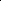 									Wyrażam zgodę na kandydowanie									………………………………….								           (podpis )Osoby popierające kandydata na Radnego:																				    1Wykaz osób popierających kandydaturę na Radnego Młodzieżowej Rady Miejskiej w SuchedniowieDane kandydata:									Wyrażam zgodę na kandydowanie									………………………………….								           (podpis )Osoby popierające kandydata na Radnego:										………………………………….								     		      (data, podpis kandydata ) 2Uzasadnienie																											        Rada Miejska w Suchedniowie Uchwałą Nr 32/VI/2015 z dnia 19 czerwca 2015r. utworzyła Młodzieżową Radę Miejską w Suchedniowie nadając jej jednocześnie Statut.        W okresie obowiązywania dotychczasowego Statutu nasuwały się pewne zagadnienia, które były niedookreślone obowiązującym Statutem. Po reasumpcji dotychczasowego Statutu postanowiono uwzględnić uwagi młodzieży, proponując nadanie nowego Statutu uwzględniającego  przedmiotowe wnioski. Nadanie nowego Statut usprawni działanie Młodzieżowej Rady. Biorąc powyższe pod uwagę proponowane zmiany są uzasadnione. Imię i NazwiskoAdres zameldowaniaAdres zamieszkaniaData urodzeniaPESELNr legitymacji 
szkolnej, nazwa 
szkoły, która ja 
wydałaLp.Imię  i NazwiskoAdres zameldowaniaAdres zamieszkaniaData urodzeniaPESELNr legitymacji szkolnej, nazwa szkoły, która ja wydałaPodpis osoby popierającej kandydata1.2.3.4.5.6.7.8.9.Imię i NazwiskoAdres zameldowaniaAdres zamieszkaniaData urodzeniaPESELNr legitymacji 
szkolnej, nazwa 
szkoły, która ja 
wydałaLp.Imię  i NazwiskoAdres zameldowaniaAdres zamieszkaniaData urodzeniaPESELNr legitymacji szkolnej, nazwa szkoły, która ja wydałaPodpis osoby popierającej kandydata10.11.12.13.14.15.